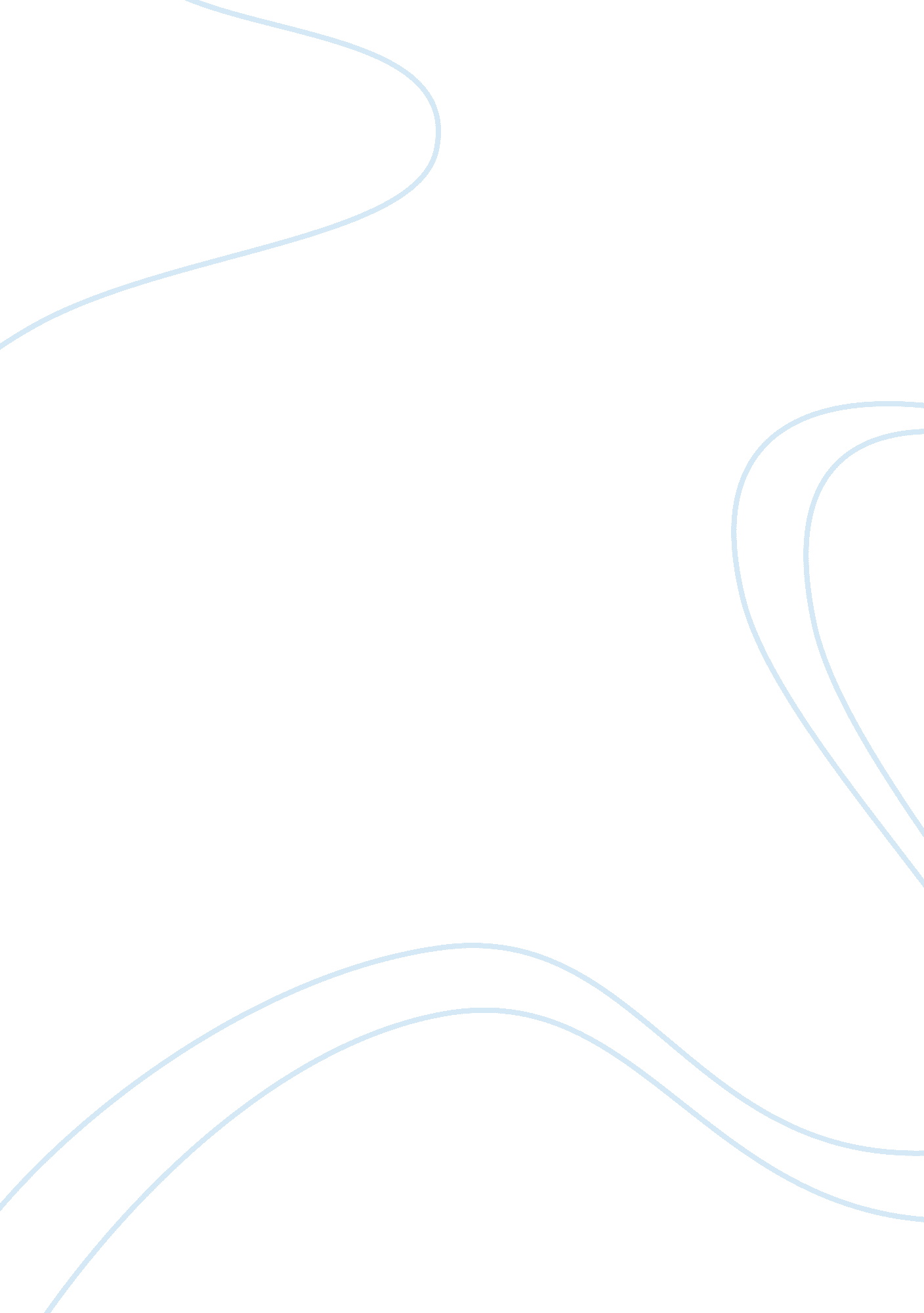 Siev x: misery, mystery, suspicions and deception at its bestParts of the World, Australia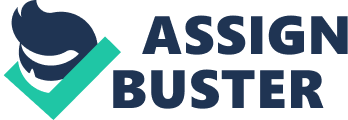 Everything you thought you know is a lie, it is all a well-planned fabricated lie. Everything presented about the tragedy is a deception from the truth that was meant to be hidden, but it no longer will be, the truth will come out. On the 19th of October at 3pm the catastrophe struck which took the lives of 353 innocent men, women and children when they drowned aboard the foredoomed refugee boat now known as the Siev x, which was meant to reach Christmas Island but didn’t. 146 children, 142 women and 65 men perished in a harrowing and heartbreaking of maritime accidents. But who did it? Was the boat overcrowded or was it all an unscrupulous scheme that the politicians had planned. Nothing about the Siev x seemed clear at first, about how the refugee boat full of pure and faultless lives drowned as the boat sank. What really happened that day has never been told yet as the truth has also been drowned between secrets and lies as well as the people on the boat seems a bit funny doesn’t it. The Siev x is said to be a small but overcrowded boat that was carrying refugees from Indonesia to travel to Christmas island (an island in the Australian territory) and at 3pm the Siev x had sunk. The Siev x was overcrowded and is said to be the reason the boat sank but if it was the reason the boat would’ve sunk a long time before but the Siev x managed to go so far reaching even Australian waters. Luckily there were a 120 survivors that managed to clutch to wreckage in a chance of survival. The Siev x had sunk but what about the survivors, what happened to them? For 20 hours these refugees clung onto wreckage but for some they could hold on no longer and they drowned. A shocking discovery reveals that a normal search did not happen straight away but happened 2 days later, so why the wait? Who wanted no evidence to remain? Who wanted to wait until nothing was left to save? Fortunately, 41 survived and were saved by Indonesian fishing boats. This raises the question but how does this relate with who did it? It does, the immediate survivors held onto wreckage for 20 long hours and note that the Siev x was when it drowned in Australian waters. If it was in Australian waters, then someone would’ve have noticed the boat and the people all 120 would’ve still been breathing right now. But this didn’t happen 79 died in those 20 hours died but who ended saving the people? An Indonesian fishing boat. The truth is Australians did see the Siev x but they chose not to save the people and this is an atrocious decision; how heartless do you have to be to not save people’s lives. Recently, the secretary of Labor for refugees repeated the claim by refugee groups that the Australian navy ignored the plight of the Siev x for purpose. It is a fact that there was an Australian warship (HMAS Arunta) was 241 nautical km south of the Siev x and it could’ve been there in five hours and this means those 79 survivors would’ve been alive if this warship got there. It shows that Australia was the best resourced country to help but stood there and absolutely did nothing and this is unacceptable. The impotence of the Australian navy and other authorities to detect the Siev x is a conspiracy but is said to be a miscommunication but how can this be? What can go so wrong that the Australians couldn’t save the innocent lives. The truth is nothing went wrong it is simply just a cover up. It is reported that Australian Federal Agent Kylie Pratt called coast watch at 9: 30 am on 20th of October to alert pointing to the Siev x departure from Indonesia but says she did not know it had sunk the previous night. This proves Australians did know about the Siev x’s movement and were most probably tracking it, so it is now clear they Siev x could’ve been saved by Australians. Australia’s PM when asked about the Siev x responded “ I have to nothing to say” when asked why you don’t have anything to say he then again responded “ because I have nothing to say. It is reported that P3 orions were making daily surveillance flights over the Siev x area. It is then said the P3 was in the air but did see the boat on the way but say it did not trigger concern. Phillip Byrne later said: “ It was a terrible tragedy”. It is manifest that Australians could’ve easily saved the people but chose not to which was an obvious mistake and one that was well covered up by the Australians and got them out of trouble. Although this case stirred up controversy about how the Australian government was involved in the Siev x accident, but the Australians cleverly created lies and debunked all theories. But why did they choose not to save the lives of the Siev x? It’s plain and obvious Australia didn’t want refugees and asylum-seekers in their country and were not ready to provide for these people, so they intelligently sabotaged the Siev x. When Australia did find out that they had made a mistake by not saving the people on Siev x they tried to cover it up and so they did in order to save their country’s respect and position. Of all things that has been said about the Siev x there is one truth that has never come out before and it is that the Australians did plan to sabotage the Siev x as it did not want to keep refugees in their country. Why did the boat suddenly sink? The Australian Government will have to answer because why else would they not save the people, the 120 survivors when they could have and when they knew about it. But for now, the truth must be heard and the Australian Government can no longer hide. 